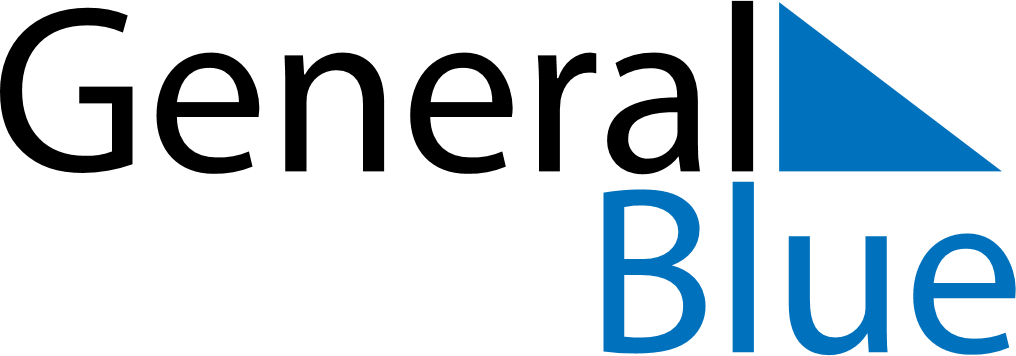 February 2018February 2018February 2018February 2018February 2018February 2018San MarinoSan MarinoSan MarinoSan MarinoSan MarinoSan MarinoMondayTuesdayWednesdayThursdayFridaySaturdaySunday1234567891011Feast of Saint Agatha1213141516171819202122232425262728NOTES